PATVIRTINTAVilniaus Sofijos Kovalevskajos vidurinės mokyklos direktoriaus  _________________ įsakymu Nr.V-VILNIAUS SOFIJOS KOVALEVSKAJOS VIDURINĖS MOKYKLOS BIBLIOTEKOS LITERATŪROS IŠDAVIMO IR SURINKIMO TVARKABENDROSIOS NUOSTATOSVilniaus Sofijos Kovalevskajos vidurinės mokyklos bibliotekos literatūros išdavimo ir surinkimo tvarka nustato grožinės literatūros, bendrojo lavinimo dalykų  vadovėlių, išdavimą moksleiviams, mokytojams ir kitiems mokyklos darbuotojams, surinkimą, atsiskaitymą su biblioteka baigus mokyklą bei išvykstant mokytis į kitas bendrojo lavinimo mokyklas.GROŽINĖS LITERATŪROS, VADOVĖLIŲ BEI JŲ KOMPLEKTŲ DALIŲ IŠDAVIMASGrožinė literatūra yra išduodama einamiems mokslo metams. Mokslo metų gale privaloma atsiskaityti su biblioteka.Bendrojo lavinimo dalykų vadovėliai, jų komplektų dalys, mokymo priemonės mokslo metų pradžioje arba jų eigoje yra išduodami dalykų mokytojams. Tam naudojami vadovėlių išdavimo – grąžinimo lapai (2 priedas). Juose pateikiami šie duomenys: vadovėlio autorius, pavadinimas, leidimo metai, klasė, kurioje dėstomas dalykas, išduotų, surinktų ir trūkstamų vadovėlių kiekis, pastabos apie negrąžintus vadovėlius. Dokumentą pasirašo asmuo  priimantis vadovėlius savo žinion. Išdavimo – grąžinimo dokumentą saugo asmuo, atsakingas už vadovėlių tvarkymą. Dalykų mokytojas, kuris išdalina juos moksleiviams, o pasibaigus mokslo metams – surenka, patikrina jų būklę ir grąžina į saugojimo patalpą. Moksleiviai, gavę vadovėlius, pasirašo dalyko mokytojo sudarytame sąraše. (3 priedas).ATSIKAITYMAS SU BIBLIOTEKAMokinį, mokslo metų eigoje išvykstantį iš mokyklos, klasės auklėtojas nukreipia į biblioteką, kur jis yra supažindinamas su atsiskaitymo su biblioteka taisyklėmis. Mokinys, išvykdamas mokytis į kitą bendrojo lavinimo mokyklą, gimnaziją, grožinės literatūros knygas grąžina į biblioteką, vadovėlius, jų komplektų dalis, mokymo priemones grąžina dalyko mokytojui. Į biblioteką mokinys pristato „Atsiskaitymo su biblioteka“ lapelį (1 priedas). Visi 10, 12 klasių moksleiviai mokslo metų gale privalo pristatyti į biblioteką „Atsiskaitymo su biblioteka“ lapelį. (1 priedas)Už mokinių pamestus arba nepataisomai sugadintus vadovėlius atsako tėvai arba globėjai. (S. Kovalevskajos vidurinės mokyklos darbo tvarkos taisyklės. 14. 7. 4)Vadovėliai išduodami vasarai (papildomam mokymuisi) ir savarankiškam mokymuisi už piniginį užstatą. Pasibaigus mokslo metams, dalykų mokytojai pateikia bibliotekininkei sąrašą moksleivių, kurie negrąžino vadovėlių.Mokslo metų pabaigoje bibliotekininkė informuoja klasės vadovus pranešimu (4 priedas) apie mokinius, negrąžinusius vadovėlių mokslo metų. Klasės vadovas informuoja mokinį, tėvus.Mokytojas, išeinantis ilgalaikių atostogų (nėštumo ir gimdymo atostogos, atostogos vaikui prižiūrėti), išeinantis iš darbo, pateikia bibliotekininkei vadovėlių, jų komplektų dalių išdavimo sąrašus, kuriuose yra nurodyta moksleivio pavardė, vardas, išduoti vadovėliai, parašas.Pamestą ar suniokotą grožinės literatūros knygą ar vadovėlį, jo komplekto dalį, mokymo priemonę mokinys privalo pakeisti tokiu pačiu ar bibliotekininko pripažintu lygiaverčiu, arba atlyginti rinkos kaina. __________________________Vilniaus S. Kovalevskajos vidurinės mokyklos	bibliotekos literatūros išdavimo ir surinkimo tvarkos	1 priedas			ATSISKAITYMO SU BIBLIOTEKA LAPELIS________________________________________________________________________________(mokinio pavardė vardas)Klasė	__________________Bibliotekininkė		_________________		__________________(parašas)2 priedas			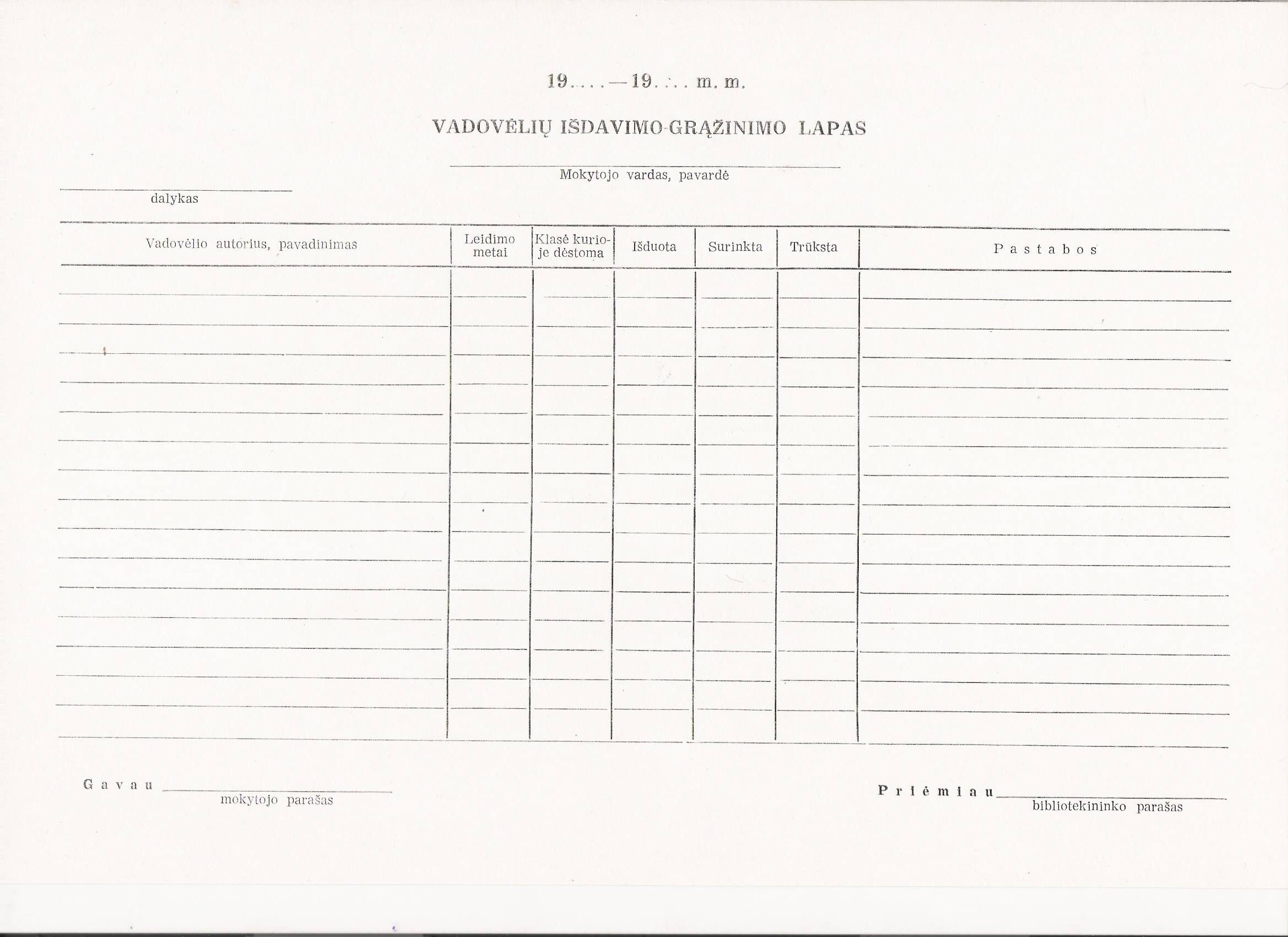 Vilniaus S. Kovalevskajos vidurinės mokyklos	bibliotekos literatūros išdavimo ir surinkimo tvarkos	3 priedas			Vadovėlių išdavimo-grąžinimo lapas 20..  – 20 ..  m.m.Klasė _________________________Dalykas _______________________Mokytojas (ja) __________________Vilniaus S. Kovalevskajos vidurinės mokyklos	bibliotekos literatūros išdavimo ir surinkimo tvarkos	4 priedas				VILNIAUS SOFIJOS KOVALEVSKAJOS VIDURINĖ MOKYKLA____________________________________________________________		(kam)PRANEŠIMAS20___ m. _______________________ d.Vilnius 	Pranešame, kad____________________________________negrąžino mokyklos bibliotekai šių (mokinio vardas, pavardė)knygų:1.___________________________________________________________________________2.___________________________________________________________________________3.___________________________________________________________________________4.___________________________________________________________________________5.___________________________________________________________________________Mokiniui negrąžinus šių knygų į biblioteką, privalo pakeisti tokiu pačiu ar bibliotekininko pripažintu lygiaverčiu, arba atlyginti rinkos kaina. Bibliotekininkė					___________________SUTINKU			                 _______________________________________			                                                                              (parašas)			                 _______________________________________				                           (tėvas/globėjas)DalykasMokytojo pavardė, vardasParašasLietuvių kalbaLietuvių literatūraAnglų kalbaVokiečių kalbaRusų kalbaRusų literatūraIstorijaPilietiškumo pagrindaiMatematikaInformatikaFizikaGeografijaBiologijaGamtaChemijaDailėGrožinė literatūraNrMoksleivio vardas, pavardėVadovėlįgavoVadovėlįgavoVadovėlįgrąžinoVadovėlįgrąžino1234567891011121314151617181920212223242526272829303132